	Perfectionism and the Repugnant ConclusionThe Repugnant Conclusion and its paradoxes pose a significant problem for outcome evaluation. Derek Parfit has suggested that we may be able to resolve this problem by accepting a view he calls ‘Perfectionism’, which gives lexically superior value to ‘the best things in life’. In this paper, I explore perfectionism and its potential to solve this problem. I argue that perfectionism provides neither a sufficient means of avoiding the Repugnant Conclusion nor a full explanation of its repugnance. This is because even lives that are ‘barely worth living’ may contain the best things in life if they also contain sufficient ‘bad things’, such as suffering or frustration. Therefore, perfectionism can only fully explain or avoid the Repugnant Conclusion if combined with other claims, such as that bad things have an asymmetrical value relative to many good things. This combined view faces the objection that any such asymmetry implies Parfit’s 'Ridiculous Conclusion'. However, I argue that perfectionism itself faces very similar objections and that they are question begging against both views. Finally, I show how the combined view that I propose not only explains and avoids the Repugnant Conclusion but also allows us to escape many of its paradoxes as well.Keywords: Population Ethics; the Repugnant Conclusion; Perfectionism; Welfare; Suffering
According to:the Repugnant Conclusion: Compared with the existence of many people who would all have some very high quality of life, there is some much larger number of people whose existence would be better, even though these people would all have lives that were barely worth living. (Parfit 2016: 110)This conclusion, which is implied by Total Utilitarianism and other moral theories, is illustrated below - where A is the large population with very high-quality lives, and Z is the much larger population with lives that are barely worth living: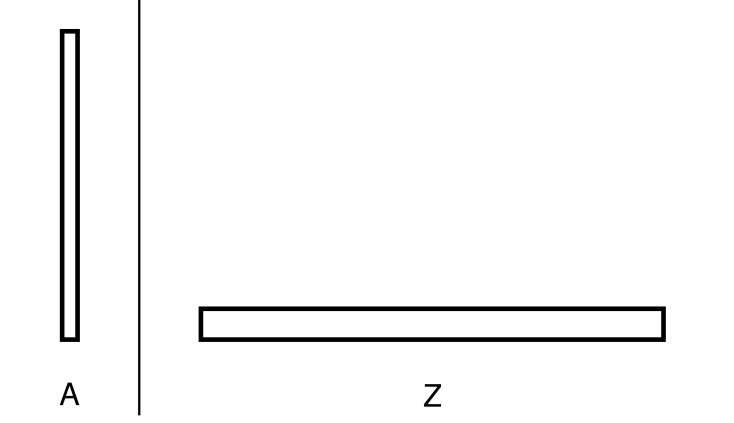 Figure 1: The Repugnant ConclusionMany people intuitively find this conclusion very hard to accept. However, this intuitive repulsion cannot, by itself explain why this conclusion is unacceptable, nor does it indicate how we should avoid it. In fact, there are many arguments for accepting the Repugnant Conclusion, not least of which being that it is implied by principles that people find equally hard to reject, such as:the ‘simple view’ that “anyone’s existence is in itself good, and makes the world in one way better, if this person’s life is worth living”, together with the principle that, “If many people exist who would all have some high quality of life, that would be better than the non-existence of any number of people whose lives, though worth living, would be, in certain ways, much less good.” (Parfit 2016: 111-12) This contradiction between intuitively plausible principles and their intuitively repugnant conclusion has created significant difficulties in the evaluation of outcomes involving different sized populations, such as climate policies that might affect the size and welfare of future generations (IPCC 2014: 223, Arrhenius forthcoming)Avoiding the Repugnant Conclusion therefor requires accepting a moral theory that gives us some reason to reject, at least, one of these two principles. Merely proposing a moral theory that does not imply the Repugnant conclusion is not a sufficient response to this problem; we also need reasons for accepting this theory, rather than any of those theories that imply the Repugnant Conclusion instead. Any solution to the problem of the Repugnant Conclusion must therefore provide both a means of avoiding the conclusion and a moral explanation of its repugnance. In this paper, I will explore one proposed solution and the explanation it provides. This is that, whilst there is more of what makes lives worth living in the Z population than in the A population, there are qualitative differences between the kind of good things in the lives of these two populations that are more important than this quantitative difference. According to one view, proposed by Derek Parfit and known as ‘perfectionism’, this difference consists in the fact that high-quality lives not only contain much that makes these lives worth living but also some of ‘the best things in life’ – especially good things with a value that is lexically superior to that of other sources of welfare. The presence of these things in the A population but not the Z population constitutes our reason for rejecting the Repugnant Conclusion and moral theories that imply it. Whilst many have argued against perfectionism, philosophers usually assume that, if it were true, this view would both explain why we find the Repugnant Conclusion very hard to accept and allow us to avoid it (See, for instance, Parfit 1986, Griffin 1986: 87, Crisp 1992: 150-151, Rachels 2004: 177-178, Huemer 2008: 914-915, Parfit 2016).The Nature of PerfectionismSadly, the details of perfectionism remain undeveloped. Derek Parfit, the view’s main proponent, only briefly stated it twice in his published works. In his classic paper ‘Overpopulation and the Quality of Life’ he explained that according to Perfectionism “even if some change brings a great net benefit to those who are affected, it is a change for the worse if it involves the loss of one of the best things in life” (Parfit 1986: 19). More recently he stated that, on this view, if, for any population, “there would be no art, or science, no deep loves or friendships, no other achievements, such as that of bringing up our children well, and no morally good people: then that population could not be better than one in which all these things were present, even if, as with the Z and A populations, it contained much more welfare in total (Parfit 2016: 123). In these statements, we are not to understand the terms ‘welfare’ or ‘benefit’ as referring to any particular good or action, such as fulfilling a person’s desires or changing their mental states, but rather to increasing the quantity of whatever makes these lives worth living i.e. what promotes these people’s self-interest by making their lives more valuable for them.There are two possible ways in which such claims might be justified, either by arguing that the best things in life make a person’s life much better for them than other good things or by claiming that they make populations better in some other way. On the first of these, the qualitative difference in the value of the best things in life compared to other good things that make lives worth living is a difference in their value for the people who enjoy them, which I will refer to as their ‘welfare value’. This is the classical way of making such claims. For instance, it seems to be what J.S. Mill intended by his famous claim, quoted approvingly by Parfit, that “we are justified in ascribing to [certain pleasures] a superiority in quality, so far outweighing quantity as to render it, in comparison, of small account” (Mill 1998: 56). Defenders of such claims tend to point to the superior value of short periods containing high quality welfare compared with any amount of lower quality welfare within a single life. For instance, Roger Crisp has argued that:There is much more to [judgments of enjoyableness] than mere duration. There is nothing to prevent [somebody] claiming that it would not matter how long the experience of enjoyable drinking could be prolonged: she would never enjoy it as much as she [enjoys reading Pride and Prejudice]. For what she enjoyed in the novel was its wit, its beautiful syntax, and its exquisite delineation of character. The loss of such enjoyments … – in the context of her own life – could never be compensated for, … by any amount of lemonade enjoyment. (Crisp 2006: 115) Similarly, in the context of his ‘objective goods’ account of welfare, Thomas Hurka writes:However hard it is to accept a sacrifice of quality for quantity with pleasure or desire-fulfilment, it is even harder with goods of excellence, such as knowledge and achievement. (Think again of Achilles. Surely the loss of his greatest feats could not be made good by any number of successful shoelace-tyings.) (Hurka 1993: 71)Convincing as such arguments seem in the above passages, when evaluating different quantities and qualities of good things within individual lives, they cannot justify the perfectionist’s claims about the value of the best things in life and the Repugnant Conclusion. One reason for this is that such arguments are far less convincing when we consider how to weigh the value of these things across different lives, and especially when we are considering the relative value of good and bad things in these lives. For instance, even if we accept that reading Jane Austin is more enjoyable than any amount of lemonade drinking within a single life, is this amount of enjoyment still greater than that of very many other people drinking lemonade (or of them all forgoing some minor pain such as a mild thirst)? Similarly, would we still consider the pursuit of human excellence to be served by Achilles retaining all his feats if this came at the cost of everybody losing the ability to tie their shoelaces? These accounts can only avoid the Repugnant Conclusion if the answer to such questions is yes, but I do not think it is.Another, more important, reason why these arguments cannot justify the perfectionist’s claims is that, when Parfit talked about the value of the best things in life, he clearly meant something more than their welfare value. If he had not, then the total value of the best things in life would already have been taken into account in assessing whether a particular change constituted a ‘great net benefit’ or whether one population had more welfare than another, yet his arguments require that this cannot be so.This leads to the second way of justifying perfectionism’s claims. On this view, the value of the best things in life consists not only of their welfare value (their value to the people who enjoy them) but also some other kind of value that ‘lesser’ good things do not possess. Defining what this ‘other’ value might include can seem difficult given that one of the most prominent features of discussions about welfare is the variety of claims about what welfare is (Parfit 1984: 493-501, Griffin 1986). Yet since we have already defined welfare as being anything that contributes to the value of a life for the person living it, it is safe to say that the extra value possessed by the best things in life must be some form of impersonal value.The idea of lives having impersonal, as well as personal, value may at first strike us as odd – what can make a life better or worse that does not also make it better or worse for the person living it? Let along make it so much better that a sufficient quantity of this good may be more valuable than any amount of welfare. However, there are a number of ways in which this may be true. Lives may, for instance, have an impersonal aesthetic value, either because of their ‘beauty’, or other aesthetic qualities, or because it is only when beautiful things are experienced within lives that their, impersonal, aesthetic value is fully realized (whether or not it actually contributes to the welfare of the person experiencing it). Alternatively lives may have impersonal moral value, for instance because they are good lives in the sense of being worthy of ethical or moral approval or because they realise moral value that would otherwise not have been realised such the intrinsic value of charity, love or care, which require that a person be benefited but may go beyond the welfare value of this benefit).Two other promising views for how lives may come to have impersonal value are that they have a special value for a (temporal or psychological) part of a person, such as that person ‘as a philosopher’ or ‘as a child”, that does not extend to the person as a whole, or that they may have a special value for a group of people, such as a society, family or organization, that does not extend to its individual members. Whilst less commonly discussed, this kind of impersonal value can make sense if, like Parfit, one holds the view that ‘personhood’ is not a rigidly defined metaphysical category but rather a quality of having sufficient psychological continuity over time (such as shared beliefs, desires, intentions and traits), where one may also have weaker levels of psychological continuity with other people and may also have periods of much stronger psychological continuity within one’s life.Some of these different kinds of impersonal value are often captured in discussions about the value of ‘meaning’ in life, even though, as with welfare, there is no consensus about what such meaning really is.  Furthermore, many proponents of the value of meaning have argued that it is separate from and irreducible to the value of welfare (Wolf 1997: 219-222, Metz 2012: 443-446). Therefore, despite some differences in approach, I think that the value of meaning is probably the best existing candidate for the kind of impersonal value that is present in our enjoyment of the best things in life, but not other goods. Given this, together with the obvious connection between meaning and many of the goods listed by Parfit as constituting the best things in life, such as art, science, deep loves and friendships and other achievements, I shall use meaning as a proxy term for any impersonal value uniquely possessed by the best things in life, though I believe that the nature of such values is worthy of further study.If Parfit had in mind something like this second way of justifying perfectionism’s claims, which I believe he must have, then the reasons we would have to reject the Repugnant Conclusion would be something like this. Even though the Z population has more welfare than the A population, the A population is valuable in ways that the Z population is not. The A lives are not only very good for the people who live them, they are also meaningful, or have some other kind of impersonal value, whilst the Z lives are not only much less good for the people living them but are also, because they lack the best things in life, devoid of these other values. Therefore, whilst the Z lives may collectively be better for all the people living them than the A lives, they cannot be better ‘all things considered’ because no amount of additional welfare can compensate for this loss of other values.This view faces many objections and much of Parfit’s writing on Perfectionism were aimed at addressing these. However I am interested in whether it really constitutes an adequate response to the problem of the Repugnant Conclusion. In the next section, I will consider this question and argue that it cannot. In section 3 I will then propose an alternative view about Qualify of Life that combines Perfectionism with other principles and argue that this does allow us to produce a satisfactory response to the problem. I defend this combined view in sections 4 and 5. The Problem with PerfectionismAs we have seen, perfectionism allows that many things, apart from the best things in life, determine the all things considered value of a life. These include lesser goods, such as everyday pleasures and achievements, neutral states, such as unconsciousness, and bad things that make lives go worse, such as suffering and frustration. Individual lives can be made up of many combinations of these things and are assigned an overall ‘welfare level’ that indicates the total value of this combination for the person living that life.Nevertheless, Perfectionism claims that: Only lives that contain the best things in life can have a ‘very high quality of life’ andThe best things in life have more than just welfare value, and a sufficient quantity of these things give a life containing them an, all things considered, value that is lexically superior to that of any amount of welfare on its own.The first of these claims seems intuitively plausible. At least, it is hard to believe that someone who enjoys none of these things and is devoid of all meaning and other impersonal values may have a very high quality of life, even if their life contained many minor pleasures and achievements spread over time. Whilst there are many ways of aggregating the value of temporal welfare within a person’s life, it is not hard to accept that one of the criteria for a life to of a very high quality is that it must contain at least some of the best things in life.However, these claims do not give us sufficient reason to find the Repugnant Conclusion very hard to accept, nor do they allow us to avoid it. This is because they only tell us about the composition of high-quality lives. Therefore, whilst perfectionism implies that lives with a very high quality of life have a value significantly greater than lives that lack any of the best things in life, it does not rule out some lives that are barely worth living also containing the best things in life as well. For instance, lives that are barely worth living may contain some the best things in life if they contain only a few of these things, also contain some bad things, such as suffering and frustration, and are otherwise dull or short. These factors each serve to reduce the welfare level of such lives so that it could have very little value for the person living it – a life that is barely worth living. However, because each of these low welfare lives contains some of the best things in life, there must be some number of such lives that, together, would contain more of the best things in life than many lives with a very high quality of life. Therefore, if we value the total quantity of the best things in life in a population, we should be willing to accept that an outcome containing just these lives, though barely worth living, would be better than one containing a very large number of very high-quality lives. This implies the Repugnant Conclusion (see also Ryberg 2004: 251).It might be responded that this if we valued the total quantity of the best things in life when there are other ways we could aggregate the value of these goods across lives. For instance, Thomas Hurka has argued that we have a special reason to value the average, rather than the total, quantity of the best things in life, both across time and across lives. He points out that many of us feel that when a person’s career has been intensely good, then prolonging it for the sake of a few more good things at the cost of lowering its overall quality reduces its value. He advocates extending this attitude “to human lives and then to all human history” – an extension he believes to be “appealing in itself” (Hurka 1993: 71). If it can sometimes be worse to have more good things in one’s life, even if this does not involve the loss of any of the best things in life, then we must value something other than the total quantity of the best things in life, for instance, their average quantity across lives and over time.However, this response fails because we cannot rule out the possibility that some barely worth living lives, at very low welfare levels, may actually contain more of the best things in life than some very high-quality lives. This would be the case if they contained many of the best things in life, but also a great many bad things. No matter how much a particular person enjoyed the best things in life, their life might still be ‘barely worth living’. Consider the biblical character Job. For the first part of Job’s life, he had an exceedingly high quality of life, enjoying all of the best things in life. However, at a certain point, his fortunes changed and Job’s life became exceedingly bad. If the suffering and frustration of this part of Job’s life went on for long enough then its value to him would clearly fall until his life eventually became ‘barely worth living’ (or even ‘worth not living’). Job made no mistake when, in the midst of his suffering, he cursed the day on which he was born, even though had he not been born Job would have missed out on enjoying all the best things in life. The value of these things for Job was cancelled out by the badness of his later life. Nor is this the only way in which a life may be barely worth living and still contain some of the best things in life. For instance, Parfit mentioned similar cases, which he called ‘roller coaster’ lives, although he declined to comment on their value (Parfit 1986:163-4 2016: 218).Denying that any life that contains some of the best things in life could be ‘barely worth living’ would imply that there is some level, below which a life that contained any of these things could not fall. However, if this were the case then even very bad features of some lives, such as long periods of intense suffering, might be morally irrelevant. This would be so when they were contained in the same life as many other bad things and some of the best things in life. In this case, since further bad features could not reduce the value of these lives, and hence their effect on the value of an outcome, beyond a certain level, they would have little relevance to our moral decision making. For instance, this view would imply that it might be better if a large number of people like Job, who enjoyed some of the best things in life but also faced many bad things, were to suffer even more bad things than if a single person forwent a few additional ordinary good things. Since the Job-like people are already close to the lowest possible welfare level for somebody enjoying many of the best things in life, any amount of additional suffering for these people would reduce their welfare to a much lesser extent, if at all, then the absence of these few good things. Hence, these bad things would only have a minor impact on the value of the outcome as a whole. I find this implication unacceptable and therefore reject the idea that lives that enjoy any of the best things in life could not be ‘barely worth living’. However, if this is so, then we can imagine a version of the Repugnant Conclusion where each of the people with very high quality lives in population A nevertheless enjoy fewer of the best things in life than the people with barely worth living lives in population Z enjoy.Hence, no matter how we aggregate the value of the best things in life across these lives, perfectionism still implies the Repugnant Conclusion. We must conclude that perfectionism on its own is not a sufficient response to the Repugnant Conclusion.Perfectionism and the Quality of LifeSo far, I have presented two ways in which lives that barely worth living lives, at a very low welfare level, might nevertheless contain the best things in life, and shown how these cases undermine perfectionism’s sufficiency as a response to the problem of the Repugnant Conclusion. In both of these cases, the lives at very low positive welfare levels had to contain bad things, such as suffering and frustration, suggesting that if a life is below a certain welfare level and contains some of the best things in life, then it must necessarily contain some bad things as well.There is another reason to believe that any barely worth life that contained some of the best things in life must also contain bad things. The best things in life, as conceived by Parfit and others, are something more than momentary experiences or natural capacities that anyone might have. They are the results of a fulfilling and fulfilled life, a point that is only strengthened if we conceive of the special value of these things as being something like meaning. It would, therefore, be impossible for anyone to enjoy some of the best things in life without also enjoying many other good things. For instance, whilst young babies might enjoy listening to music by Mozart and Bach, this enjoyment does not constitute one of the best things in life. It is only when people have developed to a sufficient extent that listening to such music becomes truly meaningful or fulfilling for them, i.e. only once they have developed certain capacities of appreciation and/or interpretation, that their enjoyment reaches its fullest and most valuable form. Such development involves many experiences and activities that are valuable in themselves and make life worth living. Other examples of the best things in life, such as scientific discovery, true friendship or child rearing similarly require that a person’s life contains many other good things, and would not possess the same meaning, or other impersonal value, if they merely ‘happened’ to us. Therefore, a person who enjoys any of these best things in life, even to a minimal extent, must have a life with features that would, ceteris paribus, already make it valuable for that person and hence must be at a significantly positive welfare level. They could not then fall below this level unless their life also contained bad things, such as suffering or frustration (see also Portmore 1999: 86). This fact about the composition of barely worth living lives allows us to develop another view that more successfully responds to the problem of the Repugnant Conclusion. On this view, not only do the best things in life have a, superior, value that is not shared by ordinary good things, but bad things also have a superior (dis)value that is also asymmetrical with the value of ordinary good things, such as minor pleasures and achievements, yet symmetrical with that of the best things in life. To illustrate this view, let us imagine the combination of one ordinary good thing (a quiet walk in the country) and one bad thing (a mild headache). These might be such that the addition of both of them to any given life has no net effect on its welfare level, i.e. together they make that life neither go neither better nor worse for the person who lives it. However, if the value of bad things is not symmetrical to that of good things, it may be better, all things considered, to cure someone suffering from the headache rather than providing someone with the opportunity to take the walk (Mayerfeld 1999: 128-31).Some philosophers, including Mayerfeld and Parfit, argue that claims about the asymmetric value of pleasure and pain cannot be true at the fundamentally evaluative level, but simply reflect a failure to evaluate both on the correct scale. For instance, they argue that such claims can only be correct if we are actually measuring something like the degree to which pleasure or pain appear good or bad to a person at the time they are felt, which may not be directly related to their impact on the value of a person’s life to them as a whole. If we correctly evaluated pain and pleasure relative to their actual effect on the welfare level of a person’s life, these philosophers argue, then there could no longer be an asymmetry between the value of good and bad things in that life; although we may still have greater reason to help those who are suffering, for instance if we accept prioritarianism. However, whilst this may be true for many ‘asymmetrical value views’ about the badness of bad things, it is not true that all value asymmetries face this kind of objection. It may be that, even if good and bad things really do contribute equally to the welfare level of a life, the badness of bad things is qualitatively different to the goodness of good things such that the bad things contribute more to the value of the life, all things considered, because they are both personally and impersonally bad. On one account, this qualitative difference is a matter of justice. For instance, bad things may be the source of a moral complaint, where the existence of such complaints is bad even though they do not make a person’s life go worse. Having a life that contains significant amounts of suffering and frustration may, therefore, reduce the value of one’s life in a similar way to being the worst-off person in an unequal society or failing to get what one deserves (see also Scanlon 2000: 226-27, O’Neil 2008: 121-122). On another account, this qualitative difference is more purely axiological, because bad things, like the best things in life, possess distinct impersonal (dis)value. For instance, suffering and frustration may actively destroy meaning or may carry additional, purely negative, values such as alienation or anti-meaning (Campbell & Nyholm 2015).These kinds of consideration have motivated several discussions about the apparently asymmetrical value of good and bad things in people’s lives (e.g. Popper 1995: 317, Mayerfeld 1999: 145-58, Wolf 2004: 71 – 72, Tännsjö 2015: 242 - 245). However, for the purpose of this paper it is enough to note that the kind of asymmetry I am trying to defend is one on which both good and bad things have symmetrical effects on the welfare value of lives, but bad things have an asymmetrical effect on the all things considered value of lives relative to ordinary good things, because of the qualitative differences between them. This asymmetry is such that: as with the best things in life, bad things have more than just welfare value, and a sufficient quantity of bad things has a, negative, value that is lexically superior to the, positive, value of any quantity of welfare on its own andThere is no quantity of the best things in life such that a sufficiently large amount of bad things could not have a greater, negative, value and no quantity of bad things such that a sufficiently large amount of the best things in life could not have a greater, positive, value.Accepting both perfectionism and this asymmetrical value for bad things allows us to formulate a sufficient response to the problem of the Repugnant Conclusion. Just as we believed that no quantity of additional welfare made a population void of the best things in life better than one in which these things are enjoyed to a high degree, so we might believe that no quantity of additional welfare could make a population that is free from bad things better than one that is not. However, we might well believe that even large amounts of suffering, frustration and other bad things could be worthwhile if they were necessary for there to be an even larger amount of the best things in life and that it might similarly be worth sacrificing some of the best things in life if it were the only way to remove even greater amounts of bad things from the world.This response explains the repugnance of the Repugnant Conclusion in all the cases I have mentioned so far and should allow us to avoid it in all other cases as well. This is because, according to the first perfectionist claim, c, a population of people who all have a ‘very high quality of life’ will necessarily contain many of the best things in life. On the other hand, because its lives are below the welfare level of a life containing any of the best things in life and no bad things, any population where everyone has a life that is barely worth living will either contain lives without any of the best things in life (and thus have a lower value according to the second perfectionist claim, d) or lives with more bad things than the best things in life (and thus have a lower value according to second claim about the asymmetrical value of bad things, f). Together therefore, these three claims justify the view that, even though the Z population contains far more of what makes life worth living than the A population, the qualitative differences between the lives in each population always mean that the Z population will be no better than the A population, all things considered, i.e. they justify rejecting the Repugnant Conclusion.Therefore, even though perfectionism on its own is not a sufficient response to the problem of the Repugnant Conclusion, this combined view about Quality of Life, incorporating both perfectionism and an asymmetrical value for bad things, i.e. principles c, d and f, may be so.Parfit suggested another objection to perfectionism that gives us additional reasons to accept a combined view. He argues that, on its own, perfectionism may have implications that are unacceptably elitist and show a disregard for those who are worst off. For instance, the belief that a sufficient quantity of the best things in life have a value that is lexically superior to that of any amount of welfare on its own, implies the very unattractive view that “the prevention of great suffering can be ranked wholly below the preservation of creation of the best things in life” (Parfit 1986: 20), and hence the ‘Elitist Conclusion’ that it is always better to allow a small group of people to enjoy the best things in life than to save a far greater number from experiencing terrible suffering. Whilst Parfit declined to propose any response to this objection, it seems clear that combining perfectionism with the claim that ‘there is no quantity of the best things in life such that a sufficiently large quantity of bad things could not have a greater, negative, value’, would be a direct and compelling means of avoiding this objectionable implication.Is my view ‘Ridiculous’?On the other hand, Parfit has identified an important objection to views that incorporate an asymmetrical value for bad things. According to:The Ridiculous Conclusion: Compared with the existence of many people who would all have some high quality of life, there is some much larger number of people whose existence would be worse, even though these people would all have a much higher quality of lifeParfit devised this conclusion as an objection to the view that there might be an upper limit on the goodness of positive welfare in a population, but not on the badness of negative welfare. However, it is also implied by other views that include an asymmetrical value for bad things, such as the one I am proposing here. In both cases the conclusion is implied when “this much larger population would be worse, because in each of these lives there would be some intense suffering” (Parfit 1984: 407).Parfit did not elaborate on this conclusion in his published work. However, its ridiculousness seems to rest on the conjunction of three different claims. Firstly, lives that are better for the people living them should not be worse than those that are worse for the people living them, secondly, the mere addition of good lives to a population should not make it worse and thirdly, the strength of these two claims increases when the lives under consideration are also at a higher quality of life. It is not clear whether Parfit endorsed all three of these claims individually, or whether he only believed that their conjunction was not to be violated. However, since many people would accept all three of these claims independently, I will address each of them in turn.Let me begin by addressing the first of these claims. It is true that, if the value of bad things is not symmetrical to that of good things, then lives that are better for the people living them, i.e. that are at a higher welfare level, can be worse, all things considered, than those that are worse for the people living them. Consider the following populations:Population P) n people at level 100, consisting of 120 units of good things and 20 units of bad things.Population Q) n people at level 99, consisting of 99 units of good things, and no bad things.If we value bad things in a way that is asymmetrical to good things then, in cases like this, it is perfectly possible to believe that the addition of 21 units of good things and 20 units of bad things to each life makes population P worse than population Q, all things considered. This violates what seems like a fundamental principle of population ethics, namely that a perfectly equal population at a higher welfare level is always better than a perfectly equal population of the same size at a lower welfare level (Arrhenius 2000: 61).Although this implication may seem disturbing, it merely highlights what it means to hold any view on which the value of a life is not the same as its welfare level (its value for the person living it). Personally, I do not find this implication objectionable in the same way as the Repugnant Conclusion. Population Q is much better than Population P in respect of the bad things it contains and only slightly worse in respect of the total quantity of welfare as a whole. To argue, in the face of this, that higher welfare lives are always better than lower welfare lives simply begs the question against asymmetrical value views.Furthermore, perfectionism has a very similar implication. As we have already noted, lives at lower welfare levels can contain more of the best things in life than lives at higher welfare levels. If we do not take into account the special badness of bad things, we therefor face the following conclusion:Population R) n people at level 100, consisting of 100 units of good things, but none of the best things in life.Population S) n people at level 99, consisting of 120 units of good things (including some of the best things in life) and 21 units of bad things.According to the kind of perfectionism proposed by Parfit, in which “even if some change brings a great net benefit … it is a change for the worse if it involves the loss of one of the best things in life.” population S is better than population R. This is so even though everyone in population R is living a higher welfare level and everyone in population S suffers from some bad things. Indeed, in his most recent work, Parfit specifically argued that lower welfare lives can be better than higher welfare lives if they enjoy more of the best things in life (Parfit 2016: 117). The fact that giving an asymmetrical value to bad things carries the same implication cannot, therefore, be the source of this supposed ridiculousness.Let me next turn to the claim that the mere addition of good lives to a population cannot make it worse. Again, this claim is inconsistent with views that propose an asymmetrical value for bad things. This is because, according to such views, the bad things in a life may count for more in its overall evaluation than the good things (so long as these do not include the best things in life). Hence, a life that is barely worth living, but also contains many bad things, such as suffering or frustration, may be bad, even though it is good for the person living it. We have already seen that, like perfectionism, giving bad things an asymmetrical value is inconsistent with principle b, that ‘enough lives that all make the world better must, together, contribute more to the value of an outcome than any number of other lives, even if these were individually more valuable'. We can now see that this also implies that, in extreme cases, some lives that are worth living may be bad and make the world worse and is thus inconsistent with principle a, the ‘simple view’, as well.Parfit appeared more committed to upholding the simple view. Not only did he specifically endorse it directly in his work (Parfit 2016: 110) but he also defended the related principle that even if the addition of people with lives worth living lowers the average welfare level of a population and makes its distribution of welfare much less equal this would not be bad (Parfit 1984: 420).Part of the justification for the simple view seems to be the claim that, if a life is prudentially good for the person living it then, its mere presence cannot make an outcome containing it worse. After all, how can it be bad that people enjoy lives that are good for them? However, as we have already seen, Parfit does not appear to accept the view that benefiting a person never makes an outcome worse, for instance, if this benefit meant enjoying fewer of the best things in life. This is because what is prudentially best for an individual is what maximizes their welfare, the value of that outcome for them, but what is morally best is what maximizes the total value of an outcome, which may include other kinds of value as well. However, if we accept that benefiting someone could make an outcome worse, then why is it ridiculous to believe that it is sometimes worse for a person to exist with a life that is good for them than for them to have no life at all?On the other hand, whilst perfectionism does distinguish between ‘prudential value’ and ‘moral value’, this is not the only justification for principles like the Simple View, and at least perfectionism never implies that lives with positive welfare can be bad. This is because enjoying the best things in life can only increase the value of a life beyond that of its welfare level; it can never reduce it.However, perfectionism has an implication that may be even harder to accept than this, that it can be good to bring into existence people whose lives are bad for them. Since, according to perfectionism, lives at very low welfare levels can still have significant positive value if they contain the best things in life, and since the addition of more of the best things in life is a change for the better even if it involves a great net cost to those affected, some lives with negative welfare could have positive value. Parfit however, appeared even more committed to the view that lives that are bad for the people living them cannot make an outcome better than to either the simple view or the mere addition principle. However, note that if we also accept an asymmetrical value for bad things, our combined view would no longer have this ‘sadistic’ implication, since bad lives would always contain many more bad things than good ones – let alone the best things in life. For this reason, I conclude that this claim cannot be the source of the supposed ridiculousness of asymmetrical value views either.Finally, therefore, let us consider the claim that increasing the welfare level of lives or adding additional good lives must at least make an outcome better where the resulting lives are also better in terms of quality of life. I find this claim far more compelling. However, note that in both of the above cases, the reasons why this combined view sometimes appears to imply the ridiculous conclusion is precisely because it takes into consideration a person’s quality of life as well as their welfare level. Lives at lower welfare levels can only be worse if they are of a lower quality. Similarly, lives that are good for the person living them can only make an outcome worse if they have a very low quality of life, because of the presence in them of bad things. When it is stipulated, as in the Ridiculous Conclusion, that a person has a higher quality of life, then neither of these two, somewhat troubling, implications can follow. The combined effect of the special goodness of the best things in life and the special badness of bad things means that lives that have a ‘very high quality of life’ will always be very good, even if they contain many bad things, because they will necessarily contain many more of the best things in life as well. This combined view about the qualitative value of both bad things and the best things in life, therefore, does not imply Parfit’s ridiculous conclusion, even though does appear to violate two of the claims that lie behind it. Furthermore, in violating these two claims it does so in ways that nobody who accepts perfectionism should find ridiculous. It will violate the first of these claims less often than either an asymmetrical value view or perfectionism would on their own, and, unlike perfectionism on its own, it never implies that lives that are bad for the people living them make the world better.Quality of Life and Population EthicsIn previous sections, I have shown how a combined view including perfectionism and an asymmetrical value for bad things gives us both a means of avoiding the Repugnant Conclusion and an argument for rejecting some of the principles that imply it. However, these are not the only intuitively plausible principles that imply the Repugnant Conclusion. In this section, I will show how this combined view responds to certain other principles and allows us to avoid the paradoxes they create more compellingly than other views.Let us consider the Mere Addition Paradox (Parfit 1984: 425-430, Huemer 2008: 901-903, Arrhenius forthcoming: 310–314). This paradox is that, for the following three populations, A+ is better than A and Z is better than A+, but Z is no better than A:Population A) a very large number of people with a very high quality of lifePopulation A+) the same number of people with at the same very high quality of life and a much larger number of people with lives that are only barely worth livingPopulation Z) the same number of people as in population A+, all of whom have lives that are also only barely worth living but at a slightly higher welfare level than the worst-off lives in population A+, so that this population has the greatest total quantity of welfare.These populations are illustrated below: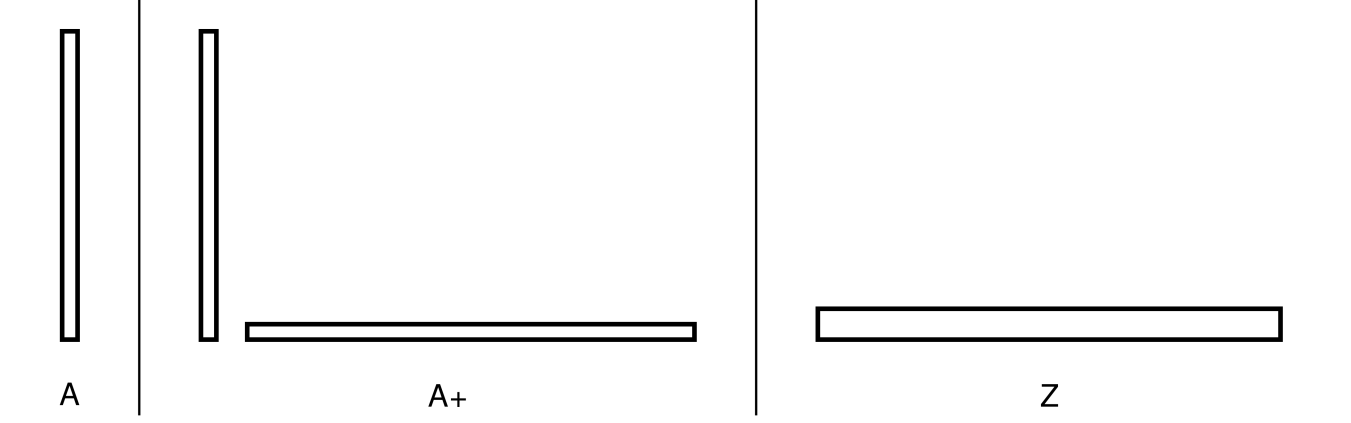 Figure 2: The Mere Addition ParadoxLet us assume that population A and population Z are such that to claim that Z was better than A would imply the Repugnant Conclusion. In this paper, I have argued that the best explanation for why Z is no better than A is that, whilst the lives in A (and hence the best-off lives in A+) contain many of the best things in life, the lives in Z (and hence the worst-off lives in A+) contain either none of the best things in life or they contain many bad things. It follows that there is a significant qualitative difference between the lives in A and the lives in Z and that the value of this difference is greater than any additional quantity of welfare in Z.It is claimed that A+ must be better than A, since A+ can be formed from A by ‘Mere Addition’. This is the addition of “extra people 1) who have lives worth living, 2) who affect no one else, and 3) whose existence does not involve social injustice” (Parfit 1984: 420). As we have seen, according to the simple view, each of these additional lives should make the world better. However, if we accept an asymmetrical value for bad things, then it is possible that mere addition can make a population worse. This will happen if the extra people suffer from many bad things, such as suffering or frustration. According to an asymmetrical value view, whilst such lives might be good for the people living them, the special badness of the bad things they contain makes these lives bad, all things considered. It would, therefore, follow that A+ is only better than A if its lives do not contain many more bad things.Similarly, it is claimed that Z must be better than A+, since Z contains more welfare in total, a higher average welfare level and a more equal distribution of welfare than A+ (Parfit 1984: 421). However, according to perfectionism and asymmetrical value views, such considerations will not imply that Z is better than A if Z contains many fewer of the best things in life or many more bad things. Even if one should prefer an equal distribution of welfare on its own, this may not be sufficient to warrant either removing some of the best things in life from, or adding bad things to, a population.It follows that, if we accept my combined view, then whilst it is possible for A+ to be better than A and Z to be better than A+, the conditions under which these two judgements might be true are such that, for any actual triplet of populations, either A+ will be no better than A, because it contains more bad things, or Z will be no better than A+, either because it contains more bad things or fewer of the best things in life. However, which of these possibilities is the case is underdetermined by the information provided in this example about peoples’ welfare level and quality of life. Hence, the relative value of these populations will depend on what sort of lives they contain. This leaves us with two possibilities:Firstly, If A+ were better than A, then the worse off lives in A+ must not contain many bad things. However, Z is only better than A+ if it does not contain either many fewer of the best things in life or many more bad things. Since the best-off lives in A+, like the lives in A, are at a very high quality of life, they must contain many of the best things in life. However, since the lives in Z are only barely worth living, they will contain none of the best things in life unless they also contain many bad things. If the lives in Z do not contain any of the best things in life, then Z will be no better than A+. However, if the lives in Z do contain many bad things, then they must also be no better than the lives in A+, since the A+ lives do not contain many bad things. Hence, if A+ is better than A, then Z will be no better than A+, despite having a greater total quantity of welfare. On the other hand, if Z were to be better than A+ then Z must not contain many fewer of the best things in life or many more bad things than A+. However, if the lives in Z, which are all barely worth living, are not to contain many fewer of the best things in life than the better off, high-quality, lives in A+, then the Z lives must also contain many bad things. It would follow that the worse off lives in A+ would also have to contain many bad things, and the addition of these lives would make this population no better, even though they are all worth living. Hence, if Z is better than A+, then A+ will be no better than A, despite it being the result of mere addition.Therefore, at least one of the steps in the mere addition paradox fails to apply. However, we have no way of knowing which step is at fault, since we have no information about the relative amounts of bad things or the best things in life in each of these populations. All we know is that it is impossible to allocate any amounts of these goods across the lives in these populations such as to replicate this paradox under the combined view about quality of life that I have proposed here. We also have good reason to assume, at least ceteris paribus, that the intuitions that lead us to accept each step of this paradox are correct since they are expressed in terms of the value of welfare and only conflict in a few extreme cases involving big differences in quality of life, such as this one. Hence, the sense of paradox that these populations evoke is retained, without implying that we have any genuinely non-transitive judgements about the value of the populations involved, whilst the paradox itself dissolves once we appreciate how the composition of the lives in each of these populations can make a difference to our judgments about their value.On the other hand, if we just accepted perfectionism then this would lead us to the conclusion that the only possible solution to the mere addition paradox is that population Z is no better than population A+, because Z contained fewer, if any, of the best things in life. Not only is this untrue, since as I have argued Z could contain more of the best things in life than A+, but it is also counterintuitive in that it denies the sense of paradox we feel when considering these populations. Perfectionism on its own leaves no space for our intuitive sense that our judgment about the relative value of A+ and Z is no less problematic than our judgment about the relative value of A and A+, yet for me, it has always seemed that this is so. For this reason, I find the solution of my combined view more attractive than that of perfectionism on its own.This is not the only paradox in population ethics (see, for instance, Cowen 1996: 757-60, Rachels 2004: 163-68, Parfit 2016: 119-27 and Arrhenius Forthcoming: 315-357). My combined view can, I believe, offer similar responses to these other paradoxes as well. However, I shall leave discussion of such responses for further work.ConclusionIn this paper, I have considered some possible responses to the problem of the Repugnant Conclusion and its associated paradoxes. It is often assumed that we can explain and avoid this conclusion by an appeal to the perfectionist claim that we ought to value certain goods that are contained in lives of very high quality, the best things in life, as lexically superior to other kinds of welfare. However, I have shown that this is not so – we can neither explain nor avoid the Repugnant Conclusion by appealing to perfectionism alone. This is because it is possible that a large enough number of lives that are barely worth living will nevertheless contain more of the best things in life than very high quality lives. Instead, I have suggested that only a combined view, which incorporates both perfectionism and an asymmetrical value for bad things, could be a sufficient response to the problem of the Repugnant Conclusion. I have defended such a view from the objection that it implies the ‘Ridiculous Conclusion’ and argued that in this respect it performs at least as well as, and in some ways better than, perfectionism. Finally, I have shown how the way in which this combined view responds to the problem of the Repugnant Conclusion allows us to avoid the Mere Addition Paradox and other problems in population ethics.ReferencesArrhenius, G. 2000. An Impossibility Theorem for Welfarist Axiology. Economics and Philosophy 16: 247–266. Arrhenius, G. Forthcoming. Population Ethics: The Challenge of Future Generations, OUPCampbell, S. M., & Nyholm, S. 2015. Anti-meaning and why it matters. Journal of the American Philosophical Association, 1(04): 694-711.Cowen, T. 1996. What Do We Learn from the Repugnant Conclusion?. Ethics 106: 754-775Crisp, R. 1992. Utilitarianism and the Life of Virtue. Philosophical Quarterly 42: 139–160.Crisp, R. 2006. Reasons and the Good. OUPGriffin, J. 1986. Well-Being: Its Meaning, Measurement, and Moral Importance. The Clarendon Press.Held, V. 2006. The ethics of care: Personal, political, and global. OUPHurka, T. 1993. Perfectionism. OUPHuemer, M. 2008. In Defence of Repugnance. Mind 468: 899–933.IPCC, 2014. Climate Change 2014: Mitigation of Climate Change. Contribution of Working Group III to the Fifth Assessment Report of the Intergovernmental Panel on Climate Change. CUP.Mayerfeld, J. 1999. Suffering and Moral Responsibility. OUP.Metz, T. 2007. Toward an African Moral Theory. Journal of Political Philosophy 15(3): 321-341.Metz, T. 2012. The meaningful and the worthwhile: Clarifying the relationships. The Philosophical Forum 43(4): 435–448.Mill, J, S. 1998. Utilitarianism. Ed R. Crisp. OUPO’Neill, M. 2008. What should egalitarians believe? Philosophy & Public Affairs 36(2), 119-156.Parfit, D. 1984. Reasons and Persons. OUPParfit, D. 1986. Overpopulation and the Quality of Life. in Applied Ethics, ed. P. Singer, 145-164. OUP. Reprinted in The Repugnant Conclusion. Essays on Population Ethics, ed. J. Ryberg and T. Tännsjö, 7-23. Kluwer Academic Publishers.Parfit, D. 2012. Another Defence of the Priority View. Utilitas 24(3): 399-440.Parfit, D. 2016. Can We Avoid the Repugnant Conclusion?. Theoria 82(2): 110-127.Parfit, D. 2017. On What Matters Volume III. OUPPopper, K. S. 1995. The open society and its enemies vol 1. Routledge.Portmore, D. 1999. Does the total principle have any repugnant implications?. Ratio, 12(1), 80-98.Rachels, S. 2004. Repugnance or Intransitivity: A Repugnant but Forced Choice. In The Repugnant Conclusion. Essays on Population Ethics, ed. J. Ryberg and T. Tännsjö, 163-187. Kluwer Academic Publishers.Rawls, J. 1971. A theory of justice. Harvard university press.Ryberg, J. 2004. The Repugnant Conclusion and Worthwhile Living. In The Repugnant Conclusion. Essays on Population Ethics, ed. J. Ryberg and T. Tännsjö, 239-256. Kluwer Academic Publishers.Scanlon, T. 2000. What we owe to each other. Harvard University Press Tännsjö, T. 2015. Utilitarianism or Prioritarianism?. Utilitas, 27(2), 240-250.Temkin, L. S. 2012. Rethinking the Good. OUP.Wolf, C. 2004. O Repugnance, Where Is Thy Sting? In The Repugnant Conclusion. Essays on Population Ethics, ed. J. Ryberg and T. Tännsjö, 239-256. Kluwer Academic Publishers.Wolf, S. 1997. Happiness and meaning: two aspects of the good life. Social Philosophy and Policy 14 (1), 207-225.